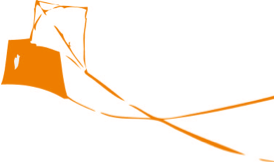 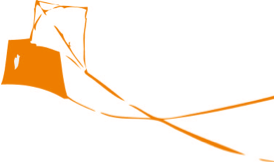 Workbook 2.2
Person Centred Practice Across Cultures Making the Business Case – why diversity is good for businessJuly 2016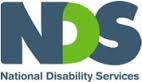 This workbook has been developed for National Disability Services by:Barbel Winter, Managing Director, futures Upfront 
and Maria Katrivesis, Consultant and TrainerFirst published (July 2016) © futures UpfrontFor more information and for permission to reproduce please contact:futures Upfrontemail: info@futuresupfront.com.auweb: www.futuresupfront.com.auProduced byNDS NSWLevel 18, 1 Castlereagh StSydney, NSW 2000Funded byNSW Department of Family and Community Services.© This publication is copyrightAll rights reserved. Except as provided in the Copyright Act 1968 (Commonwealth), no use of this work, which is within the exclusive right of the copyright owners, may be made.ContactNDS02 9256 3100ndsnsw@nds.org.au www.nds.org.au About National Disability ServicesNational Disability Services is the peak body for non-government disability services. Its purpose is to promote quality service provision and life opportunities for people with disability. NDS’s Australia-wide membership includes more than 1000 non-government organisations, which support people with all forms of disability. NDS provides information and networking opportunities to its members and policy advice to state, territory and federal governments.Table of Contents1.	Preface	21.1	How to use this workbook?	31.2	What is this workbook about?	31.3	Outcomes	31.4	Who is this workbook for?	31.5	How long will it take to complete?	42.	The Workbook	52.1	Who lives in the community?	52.2	Counting people – how to access the ABS census data?	52.3	Counting people:  How to get the data you need?	62.4	Making the Business Case	92.4.1	Monetary benefits	92.4.2	Non-monetary benefits	113.	Conclusion	12PrefaceThis workbook is part of a series of resources for the disability services sector designed by futures Upfront for NDS with funding provided by the NSW Department of Family and Community Services; Ageing, Disability and Home Care.The workbooks in this series are: 1. Individual Practices – working with people from CALD backgrounds with disability1.1 Empathy – a practice to connect across cultures1.2 Active listening – unconditional positive regard across cultures1.3 Choice making – cross-cultural differences and what can we learn from them1.4 Reflective Practice – why different points of view matter1.5 Working effectively with interpreters2. Organisational Practices – building a culturally responsive organisation2.1 Terminology and data – a guide to understanding cultural diversity and disability2.2 Making the business case – why diversity is good for business2.3 A culturally responsive person centred organisation – key elements2.4 Leading towards cultural responsiveness – a practical guide for managers, team leaders and coaches2.5 Building a diverse workforce – practical strategies 2.6 Valuing bilingual workers – strategies to recruit, train and retain3. Community Engagement – working alongside diverse communities3.1 1 Community @ a time – culturally responsive community engagement principles and elements3.2 Making Links – networking with CALD Communities3.3 Cross cultural story based marketing – 1 story @a time This workbook is part of ‘Organisational Practices – building a culturally responsive organisation’. How to use this workbook?This workbook can be used in many different ways, including:As a self-paced learning program by an individualAs a self-paced learning program for a groupAs part of formal training organised by an organisationAs part of coaching and mentoring This workbook includes exercises and opportunities for reflections (when working by yourself) or discussions (when working with others). There is plenty of room in your workbook to take notes and make comments. What is this workbook about?This workbook is about applying the available data on cultural diversity to your own organisation.  It builds on Workbook 2.1 Terminology and data. It sets out how to access and analyse the data you can use in your business case.  We will also explore some non-monetary reasons for why providing services to people from CALD backgrounds with disability is good for your organisation. OutcomesAt the end of the workbook you will be able to:Apply the available online tools to work out how many people from CALD communities with disability live in your geographic areaIncorporate the data into a business case for your organisation to actively consider delivering services to people from CALD backgrounds with disability.Identify a range of non-monetary benefits to include in your business caseWho is this workbook for?People in an organisation interested in looking for business opportunitiesPeople who want to convince their organisation to do more for people from CALD backgrounds with disabilityAnyone interested in making their organisation more responsive to the local communityHow long will it take to complete?Reading through this workbook and reflecting on the content will take about 45 minutes. Working through and applying the data analysis for your own organisation will take significantly longer. The Workbook  Who lives in the community? Workbook 2.1 Terminology and data showed that there is no easy answer to the question: How many people from CALD backgrounds with disability are there? One of the key points from Workbook 2.1 was that both culture and language matter when counting people from CALD backgrounds with disability and that there are different ways of defining a person from CALD background with disability.Counting people – how to access the ABS census data? To arrive at an answer or at least a close approximation of who lives in the community, we need to combine different data sets.  The information in the table below gives you guidance on how to access the data.  Once you are familiar with the different data sets and what they actually mean you might want to use the data provided by Multicultural NSW (http://multiculturalnsw.id.com.au) based on Census data using Local Government Areas.Now, using the example below, work through the available data. Once you have done it for the example, you can then do it for your geographic area.Counting people:  How to get the data you need?Pulling out the right data and using it so it makes sense is the next hurdle.  Below we are using an example to take you through the steps you need to do.Now it is your turn to apply your new knowledge and skills in counting people from CALD backgrounds with disability.  You might have to repeat this step several times to capture all of the data for all of the geographic areas in which your organisation provides services. Making the Business CaseMonetary benefitsIn 2013 the NDIA stated that the average individually funded package for a NDIA participant across the NDIA trial sites was $34,907 (excluding people who live in large residential settings).To identify the potential business that people from CALD backgrounds with disability can bring to your organisation:  Identify the number of people from CALD backgrounds with disability eligible for the NDIS in a geographic area (Step 6 above).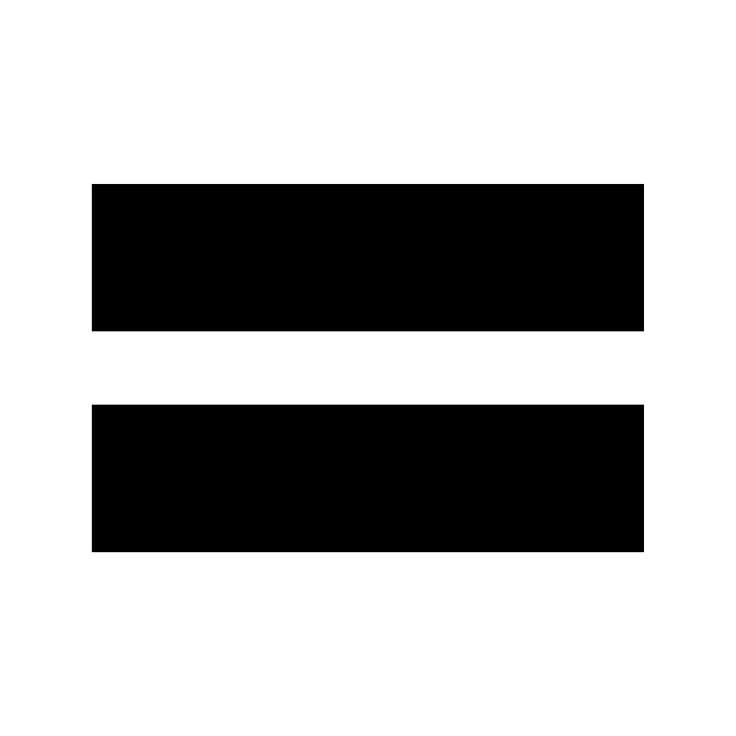 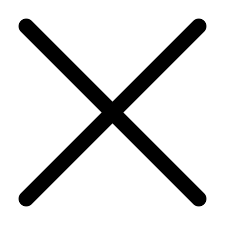 ______ people $34,907 $______The resulting figure is the potential business derived from providing services to people from CALD backgrounds with disability eligible for the NDIS in a geographic area.(Please note that this is the figure for organisations who provide a wide range of services to all people with all disability across all age groups. If your organisation provides services to a specific target audience, such as a particular age group, or people with a particular disability type, or specific disability service you will need to adjust the above figure accordingly)For the example used here, Postcode 2650, this means:Non-monetary benefitsThere are also a range of non-monetary benefits for the organisation and the community if an organisation wants to support more people from CALD backgrounds with disability, including:Meeting organisational social justice and social responsibility agendaContributing to all people with disability’s attainment of their human rights and supporting people to exercise more choice and control in the context of a person-centred, individually funded disability sectorMeeting standards and complying with legislation (i.e National Disability Service Standards and the NSW Disability Inclusion Act)Increasing and supporting the diversity of the organisation leads to: greater exposure and respect of difference (everyone benefits),attracting more diverse staff, potentially addressing current difficulties in increasing the workforce,more divergent (outside the box) thinking leading to greater adaptability. What other, non- monetary reasons do you think matter to your organisation in relation to supporting more people from CALD backgrounds with disability?ConclusionThis workbook aimed to assist you in learning about how to identify the number of people from CALD backgrounds with disability in a specific geographic area to assist you to make the business case for your organisation to provide services to people from CALD backgrounds with disability.What are some of the take away messages from this workbook?  Are      there things you disagree with?  Was there something that surprised you? How to access the ABS Census dataStep 1Put ‘Census Australia’ into your search engine and follow the link to the official ABS census website (http://www.abs.gov.au/census)Step 2 From there, under Census data, click on the Community Profiles icon. (or go to http://www.abs.gov.au/websitedbs/censushome.nsf/home/communityprofiles?opendocument&navpos=230)Step 3On the right hand side of this webpage you can search specific geographic areas using the Community Profiles Search (make sure you search the most recent census data). From here there are different options. You might have to play with this a bit and look at the map that opens up in the new page. This part may actually be the most time consuming part of working out who lives in the community. For many people whose service covers a range of locations, you might have to repeat the process several times to ensure you capture all of the data.To explore the options further please use this webpage and try the following:3.1Enter ‘2204’ into the community profile search engine and you get the data for Marrickville Postcode 2204, 3.2Go back to the previous page and enter ‘Wagga Wagga’ and you get to choose between 15 slightly different geographical areas, ranging from Local Government Area to State Electoral boundaries3.3Again go back to the previous page and enter ‘Sydney’ and again, you get to choose from a whole range of geographic areas pertaining to Sydney (ranging from City of Sydney to Significant Urban Area)Step 4Once you have the geography right for you, download and then open the excel spreadsheet called “Basic Community Profile”. Click on to ‘List of Tables’ at the bottom of the first page of the excel spreadsheet and you find a whole lot of data sets.4.1For our purpose here, the following tables are of particular interest:Ancestry (B08)Country of Birth (B09 and B10)Proficiency in Spoken English (B11 and B12)Languages Spoken at Home (B13).Wagga Wagga, Postcode 2650Step 1Download the Basic Community Profile for Postcode 2650 (as per “How to access the ABS census Data” 2.2 above)Step 2Number of people living in Wagga WaggaUsing the Basic Community Profile, table B09 indicates that there are 53,973 people living in Wagga WaggaStep 3Disability Data for Wagga Wagga:(Using the information in 2.2.1 in Workbook 2.1): 18.5% of all people in Australia have disability. In Wagga Wagga, this means 10,795 people have disabilityOf those, 10% or about 1079 people may be eligible for the NDIS.Step 4Language Data for Wagga Wagga:Using Table B13b of the Basic Community Profile we can see that 2,527 people say they speak a language other than English at home. (With a further 1738 people not stating what language they speak at home). Table B11 of the Basic Community Profile identifies 339 people who said they do not speak English or do not speak English well. (Please note that almost 2000 people did not state their proficiency in English.)Step 5CALD Data for Wagga Wagga:A total of 9,882 people who live in postcode 2650 are from CALD backgrounds. This number is made up of:Using Table B09 from the Basic Community Profile take the total number of people living in Wagga Wagga and subtract all people born in Australia, Canada, Ireland, New Zealand, South Africa, the United Kingdom and the United States.  This leaves 4,941 people who were born overseas in a non-English speaking country (first generation migrants or refugees). Multiply this number x 2  (based on the information on second generation migrants or refuges in 2.2.2 in Workbook 2.1) Step 6Disability and CALD/ Language spoken for Wagga Wagga:Based on the assumption that the incidence of disability among CALD communities in Australia is approximately the same as it is for the general population (1 in 5 people) (see also 2.2.4 in Workbook 2.1); we can make the following estimates:There are 1976 people from CALD backgrounds with disability, with 197 likely to be eligible for NDIS funding.505 people with disability speak another language at home, with 50 likely to be eligible for NDIS funding. 60 people with disability speak little or no English, with 6 likely to be eligible for NDIS funding 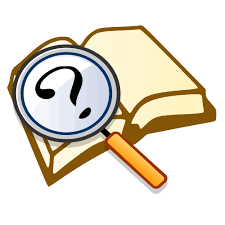 Workbook ExerciseMy geographic area: __________________Step 1Download the Basic Community Profile for _________________ (as per “How to access the ABS census Data” above)Step 2Number of people living in _________________Using the Basic Community Profile, table B09 indicates that there are _________________ people living in _________________Step 3Disability Data for _________________:18.5% of all people in have disability. In _________________, this means _________ people. Of those, 10% or about _________ people may be eligible for the NDIS.Step 4Language Data for _________________:Using Table B13b of the Basic Community Profile we can see that _________people say they speak a language other than English at home, (with a further _________ people not stating what language they speak at home). Table B11 of the Basic Community Profile identifies _________ people who said they do not speak English or do not speak English well. (please note that almost _________ people did not state their proficiency in English)Step 5CALD Data for _________________:A total of _________people who live in postcode 2650 are from CALD backgrounds.This number is made up of:Using Table B09 from the Basic Community Profile taking the total number of people living in _________and subtracting people born in Australia, Canada, Ireland, New Zealand, South Africa, United Kingdom and United States.  _________ people who were born overseas in a non-English speaking country.  X 2  _________ people who are second generation (based on the information provided in 2.2.2 Workbook 2.1) Step 6Disability and CALD/ Language spoken for _________________:Based on the assumption that the incidence of disability among CALD communities in Australia is approximately the same as it is for the general population (1 in 5 people) (see also 2.2.4 on page 6 in Workbook 1); we can make the following estimates:_________ people from CALD backgrounds with disability, with _________ likely to be eligible for NDIS funding._________ people with disability speak another language at home, with _________ likely to be eligible for NDIS funding._________ people with disability speak little or no English, with _________ likely to be eligible for NDIS funding. Wagga Wagga, Postcode 2650Step 1Number of people from CALD backgrounds with disability likely to be eligible for NDIS funding living in Postcode 2650:197Step 2Multiply by average individually funded package for a NDIA participant: X $34,907 Step 3Equals the potential total business derived from providing services to people from CALD backgrounds with disability eligible for the NDIS in Postcode 2650= $ 6.8 millionWorkbook ExerciseThe potential business case for my geographic area: _________________Step 1Number of people from CALD backgrounds with disability likely to be eligible for NDIS funding living in _________________(geographic area): __________________Step 2Multiply by average individually funded package for a NDIA participant: X $34, 907 Step 3Equals the potential total business derived from providing services to people from CALD backgrounds with disability eligible for the NDIS in __________ (geographic area):= $ ____________Workbook Exercise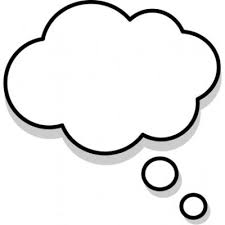 Reflection